Lietuvos Respublikos Seimo savaitė 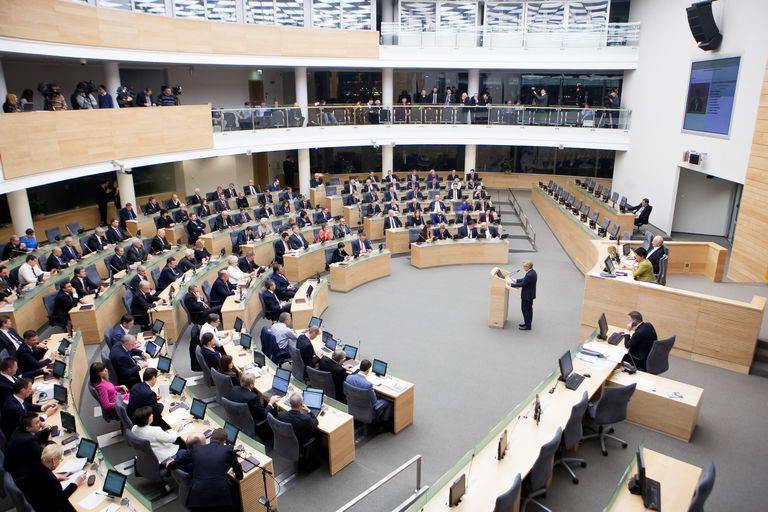 (2019-07-22 – 2019-07-26)Leidinį rengia Seimo posėdžių sekretoriatasSeimo Seniūnų sueigos posėdžiai vyks
liepos 23 ir liepos 25 dienomis 8.30 val.Lietuvos Tarybos salėje(I Seimo rūmai)PATVIRTINTALietuvos Respublikos Seimo2019 m. liepos 18 d. posėdyje****Lietuvos Respublikos Seimo2019 m. liepos 23 d. (antradienio) posėdžiųdarbotvarkėProjektas 3Lietuvos Respublikos Seimo2019 m. liepos 25 d. (ketvirtadienio) posėdžiodarbotvarkė1-1.Darbotvarkės tvirtinimasDarbotvarkės tvirtinimasDarbotvarkės tvirtinimasDarbotvarkės tvirtinimas10.00–10.0510.00–10.051-2.XIIIP-3706Seimo nutarimo „Dėl Lietuvos Respublikos Ministro Pirmininko kandidatūros“ projektasteikėjas – Respublikos PrezidentasSeimo nutarimo „Dėl Lietuvos Respublikos Ministro Pirmininko kandidatūros“ projektasteikėjas – Respublikos PrezidentasSeimo nutarimo „Dėl Lietuvos Respublikos Ministro Pirmininko kandidatūros“ projektasteikėjas – Respublikos Prezidentaspranešėjai – Seimo frakcijų atstovai,Saulius Skvernelis 10.05–12.20svarstymas ir priėmimaspranešėjai – Seimo frakcijų atstovai,Saulius Skvernelis 10.05–12.20svarstymas ir priėmimaspateikimo data2019-07-181-3.XIIIP-3477(2)Administracinių nusižengimų kodekso papildymo 3701 straipsniu ir 3701, 589 straipsnių ir priedo pakeitimo įstatymo projektasteikėjas – LRV/ Rokas Masiulis (ministras)Administracinių nusižengimų kodekso papildymo 3701 straipsniu ir 3701, 589 straipsnių ir priedo pakeitimo įstatymo projektasteikėjas – LRV/ Rokas Masiulis (ministras)Administracinių nusižengimų kodekso papildymo 3701 straipsniu ir 3701, 589 straipsnių ir priedo pakeitimo įstatymo projektasteikėjas – LRV/ Rokas Masiulis (ministras)pranešėja – Agnė Širinskienė (TTK)12.20–12.25priėmimaspranešėja – Agnė Širinskienė (TTK)12.20–12.25priėmimasregistracijos data(2) 2019-07-10TD (2) 2019-07-17svarstymo data (2) 2019-07-161-4.XIIIP-3609(2)Vyriausiosios tarnybinės etikos komisijos įstatymo Nr. X-1666 6 straipsnio pakeitimo įstatymo projektasteikėja – Guoda Burokienė (VVSK)/ 29 SNVyriausiosios tarnybinės etikos komisijos įstatymo Nr. X-1666 6 straipsnio pakeitimo įstatymo projektasteikėja – Guoda Burokienė (VVSK)/ 29 SNVyriausiosios tarnybinės etikos komisijos įstatymo Nr. X-1666 6 straipsnio pakeitimo įstatymo projektasteikėja – Guoda Burokienė (VVSK)/ 29 SNpranešėja – Guoda Burokienė (VVSK)12.25–12.30priėmimaspranešėja – Guoda Burokienė (VVSK)12.25–12.30priėmimasregistracijos data(2) 2019-07-11TD (2) 2019-07-15svarstymo data (2) 2019-07-161-5.XIIIP-2288(2)Miškų įstatymo Nr. I-671 4 ir 41 straipsnių pakeitimo įstatymo projektas teikėjas – Kęstutis Mažeika/ 8 SNMiškų įstatymo Nr. I-671 4 ir 41 straipsnių pakeitimo įstatymo projektas teikėjas – Kęstutis Mažeika/ 8 SNMiškų įstatymo Nr. I-671 4 ir 41 straipsnių pakeitimo įstatymo projektas teikėjas – Kęstutis Mažeika/ 8 SNpranešėjas – Aurimas Gaidžiūnas (KRK)12.30–12.50priėmimaspranešėjas – Aurimas Gaidžiūnas (KRK)12.30–12.50priėmimasregistracijos data(2) 2019-07-12 TD (2) 2019-07-18svarstymo data (2) 2019-07-161-6.XIIIP-3723Seimo nutarimo „Dėl Lietuvos Respublikos Seimo 2016 m. lapkričio 16 d. nutarimo 
Nr. XIII-14 „Dėl Lietuvos Respublikos Seimo komitetų sudėties patvirtinimo“ pakeitimo“ projektasSeimo nutarimo „Dėl Lietuvos Respublikos Seimo 2016 m. lapkričio 16 d. nutarimo 
Nr. XIII-14 „Dėl Lietuvos Respublikos Seimo komitetų sudėties patvirtinimo“ pakeitimo“ projektasSeimo nutarimo „Dėl Lietuvos Respublikos Seimo 2016 m. lapkričio 16 d. nutarimo 
Nr. XIII-14 „Dėl Lietuvos Respublikos Seimo komitetų sudėties patvirtinimo“ pakeitimo“ projektaspranešėja – Rima Baškienė 12.50–12.55pateikimo tęsinys, svarstymas ir priėmimaspranešėja – Rima Baškienė 12.50–12.55pateikimo tęsinys, svarstymas ir priėmimaspateikimo data 2019-07-18pertrauka iki kito posėdžio1-7.XIIIP-3721Seimo nutarimo „Dėl Lietuvos Respublikos Seimo 2018 m. lapkričio 15 d. nutarimo Nr. XIII-1648 „Dėl Lietuvos Respublikos Seimo Laisvės kovų ir valstybinės istorinės atminties komisijos sudarymo“ pakeitimo“ projektasteikėja – Rima BaškienėSeimo nutarimo „Dėl Lietuvos Respublikos Seimo 2018 m. lapkričio 15 d. nutarimo Nr. XIII-1648 „Dėl Lietuvos Respublikos Seimo Laisvės kovų ir valstybinės istorinės atminties komisijos sudarymo“ pakeitimo“ projektasteikėja – Rima BaškienėSeimo nutarimo „Dėl Lietuvos Respublikos Seimo 2018 m. lapkričio 15 d. nutarimo Nr. XIII-1648 „Dėl Lietuvos Respublikos Seimo Laisvės kovų ir valstybinės istorinės atminties komisijos sudarymo“ pakeitimo“ projektasteikėja – Rima Baškienėpranešėja – Rima Baškienė12.55–13.00svarstymo tęsinys ir priėmimaspranešėja – Rima Baškienė12.55–13.00svarstymo tęsinys ir priėmimassvarstymo data 2019-07-16 pertrauka iki kito posėdžioPERTRAUKAPERTRAUKAPERTRAUKAPERTRAUKA13.00–14.0013.00–14.002-1.XIIIP-3728Seimo nutarimo „Dėl Rimvydo Norkaus atleidimo iš Lietuvos Aukščiausiojo Teismo teisėjo ir šio teismo pirmininko pareigų“ projektasSeimo nutarimo „Dėl Rimvydo Norkaus atleidimo iš Lietuvos Aukščiausiojo Teismo teisėjo ir šio teismo pirmininko pareigų“ projektasSeimo nutarimo „Dėl Rimvydo Norkaus atleidimo iš Lietuvos Aukščiausiojo Teismo teisėjo ir šio teismo pirmininko pareigų“ projektaspranešėja – Jūratė Šovienė (Respublikos Prezidento vyriausioji patarėja)14.00–14.10pateikimassiūlomi komitetai:pagrindinis – TTKpapildomas – siūloma svarstyti 2019-07-25pranešėja – Jūratė Šovienė (Respublikos Prezidento vyriausioji patarėja)14.00–14.10pateikimassiūlomi komitetai:pagrindinis – TTKpapildomas – siūloma svarstyti 2019-07-25registracijos data2019-07-19TD 2019-07-232-2.XIIIP-3729Seimo nutarimo „Dėl pritarimo skirti Virginiją Liudvinavičienę Lietuvos apeliacinio teismo teisėja“ projektasSeimo nutarimo „Dėl pritarimo skirti Virginiją Liudvinavičienę Lietuvos apeliacinio teismo teisėja“ projektasSeimo nutarimo „Dėl pritarimo skirti Virginiją Liudvinavičienę Lietuvos apeliacinio teismo teisėja“ projektaspranešėja – Jūratė Šovienė (Respublikos Prezidento vyriausioji patarėja)14.10–14.20pateikimassiūlomi komitetai:pagrindinis – TTKpapildomas – siūloma svarstyti 2019-07-25pranešėja – Jūratė Šovienė (Respublikos Prezidento vyriausioji patarėja)14.10–14.20pateikimassiūlomi komitetai:pagrindinis – TTKpapildomas – siūloma svarstyti 2019-07-25registracijos data2019-07-19TD 2019-07-232-3.XIIIP-3730Seimo nutarimo „Dėl pritarimo skirti Viliją Mikuckienę Lietuvos apeliacinio teismo teisėja“ projektasSeimo nutarimo „Dėl pritarimo skirti Viliją Mikuckienę Lietuvos apeliacinio teismo teisėja“ projektasSeimo nutarimo „Dėl pritarimo skirti Viliją Mikuckienę Lietuvos apeliacinio teismo teisėja“ projektaspranešėja – Jūratė Šovienė (Respublikos Prezidento vyriausioji patarėja)14.20–14.30pateikimassiūlomi komitetai:pagrindinis – TTKpapildomas – siūloma svarstyti 2019-07-25pranešėja – Jūratė Šovienė (Respublikos Prezidento vyriausioji patarėja)14.20–14.30pateikimassiūlomi komitetai:pagrindinis – TTKpapildomas – siūloma svarstyti 2019-07-25registracijos data2019-07-19TD 2019-07-232-4.XIIIP-3731Seimo nutarimo „Dėl pritarimo skirti Aleną Piesliaką Lietuvos apeliacinio teismo teisėju“ projektasSeimo nutarimo „Dėl pritarimo skirti Aleną Piesliaką Lietuvos apeliacinio teismo teisėju“ projektasSeimo nutarimo „Dėl pritarimo skirti Aleną Piesliaką Lietuvos apeliacinio teismo teisėju“ projektaspranešėja – Jūratė Šovienė (Respublikos Prezidento vyriausioji patarėja)14.30–14.40pateikimassiūlomi komitetai:pagrindinis – TTKpapildomas – siūloma svarstyti 2019-07-25pranešėja – Jūratė Šovienė (Respublikos Prezidento vyriausioji patarėja)14.30–14.40pateikimassiūlomi komitetai:pagrindinis – TTKpapildomas – siūloma svarstyti 2019-07-25registracijos data2019-07-19TD 2019-07-232-5.XIIIP-3732Seimo nutarimo „Dėl pritarimo skirti Vytautą Zelianką Lietuvos apeliacinio teismo teisėju“ projektasSeimo nutarimo „Dėl pritarimo skirti Vytautą Zelianką Lietuvos apeliacinio teismo teisėju“ projektasSeimo nutarimo „Dėl pritarimo skirti Vytautą Zelianką Lietuvos apeliacinio teismo teisėju“ projektaspranešėja – Jūratė Šovienė (Respublikos Prezidento vyriausioji patarėja)14.40–14.50pateikimassiūlomi komitetai:pagrindinis – TTKpapildomas – siūloma svarstyti 2019-07-25pranešėja – Jūratė Šovienė (Respublikos Prezidento vyriausioji patarėja)14.40–14.50pateikimassiūlomi komitetai:pagrindinis – TTKpapildomas – siūloma svarstyti 2019-07-25registracijos data2019-07-19TD 2019-07-232-6.XIIIP-3733Seimo nutarimo „Dėl pritarimo skirti Agnę Tikniūtę Lietuvos apeliacinio teismo teisėja“ projektasSeimo nutarimo „Dėl pritarimo skirti Agnę Tikniūtę Lietuvos apeliacinio teismo teisėja“ projektasSeimo nutarimo „Dėl pritarimo skirti Agnę Tikniūtę Lietuvos apeliacinio teismo teisėja“ projektaspranešėja – Jūratė Šovienė (Respublikos Prezidento vyriausioji patarėja)14.50–15.00pateikimassiūlomi komitetai:pagrindinis – TTKpapildomas – siūloma svarstyti 2019-07-25pranešėja – Jūratė Šovienė (Respublikos Prezidento vyriausioji patarėja)14.50–15.00pateikimassiūlomi komitetai:pagrindinis – TTKpapildomas – siūloma svarstyti 2019-07-25registracijos data2019-07-19TD 2019-07-232-7.XIIIP-2630GRPrekybos, pramonės ir amatų rūmų įstatymo Nr. I-1093 10 straipsnio pakeitimo įstatymo projektasPrekybos, pramonės ir amatų rūmų įstatymo Nr. I-1093 10 straipsnio pakeitimo įstatymo projektasPrekybos, pramonės ir amatų rūmų įstatymo Nr. I-1093 10 straipsnio pakeitimo įstatymo projektaspranešėjas – Simonas Krėpšta (Respublikos Prezidento vyriausiasis patarėjas)15.00–15.20pateikimassiūlomi komitetai:pagrindinis – ADKpapildomas – siūloma svarstyti2019-07-25pranešėjas – Simonas Krėpšta (Respublikos Prezidento vyriausiasis patarėjas)15.00–15.20pateikimassiūlomi komitetai:pagrindinis – ADKpapildomas – siūloma svarstyti2019-07-25registracijos data 2019-07-22TD 2-8.XIIIP-3576(2)Seimo rinkimų įstatymo Nr. I-2721 9, 15 ir 33 straipsnių pakeitimo įstatymo projektasteikėjai – Ramūnas Karbauskis, Agnė Širinskienė/ 29 SNSeimo rinkimų įstatymo Nr. I-2721 9, 15 ir 33 straipsnių pakeitimo įstatymo projektasteikėjai – Ramūnas Karbauskis, Agnė Širinskienė/ 29 SNSeimo rinkimų įstatymo Nr. I-2721 9, 15 ir 33 straipsnių pakeitimo įstatymo projektasteikėjai – Ramūnas Karbauskis, Agnė Širinskienė/ 29 SNpranešėja – Guoda Burokienė (VVSK)15.20–15.30svarstymaspranešėja – Guoda Burokienė (VVSK)15.20–15.30svarstymaspateikimo data 2019-06-25VVSK (2) 2019-07-182-9.XIIIP-3692(2)Vaiko teisių apsaugos pagrindų įstatymo Nr. I-1234 2, 3, 4, 9, 12, 14, 29, 30, 31, 32, 33, 34, 35, 36, 37, 41, 42, 43, 49, 50 straipsnių pakeitimo, Įstatymo papildymo 361, 362, 363, 364, 365 straipsniais ir 38, 39, 40 straipsnių pripažinimo netekusiais galios įstatymo Nr. XIII-2035 14 straipsnio pakeitimo įstatymo projektasteikėjai – Rimantė Šalaševičiūtė/ 7 SNVaiko teisių apsaugos pagrindų įstatymo Nr. I-1234 2, 3, 4, 9, 12, 14, 29, 30, 31, 32, 33, 34, 35, 36, 37, 41, 42, 43, 49, 50 straipsnių pakeitimo, Įstatymo papildymo 361, 362, 363, 364, 365 straipsniais ir 38, 39, 40 straipsnių pripažinimo netekusiais galios įstatymo Nr. XIII-2035 14 straipsnio pakeitimo įstatymo projektasteikėjai – Rimantė Šalaševičiūtė/ 7 SNVaiko teisių apsaugos pagrindų įstatymo Nr. I-1234 2, 3, 4, 9, 12, 14, 29, 30, 31, 32, 33, 34, 35, 36, 37, 41, 42, 43, 49, 50 straipsnių pakeitimo, Įstatymo papildymo 361, 362, 363, 364, 365 straipsniais ir 38, 39, 40 straipsnių pripažinimo netekusiais galios įstatymo Nr. XIII-2035 14 straipsnio pakeitimo įstatymo projektasteikėjai – Rimantė Šalaševičiūtė/ 7 SNpranešėja – Rimantė Šalaševičiūtė (SRDK)15.30–15.35svarstymaspranešėja – Rimantė Šalaševičiūtė (SRDK)15.30–15.35svarstymaspateikimo data 2019-07-16SRDK (2) 2019-07-172-10.XIIIP-3574(3)Atmintinų dienų įstatymo 
Nr. VIII-397 1 straipsnio pakeitimo įstatymo projektasteikėjai – Rimantė Šalaševičiūtė, Rimantas Jonas DagysAtmintinų dienų įstatymo 
Nr. VIII-397 1 straipsnio pakeitimo įstatymo projektasteikėjai – Rimantė Šalaševičiūtė, Rimantas Jonas DagysAtmintinų dienų įstatymo 
Nr. VIII-397 1 straipsnio pakeitimo įstatymo projektasteikėjai – Rimantė Šalaševičiūtė, Rimantas Jonas Dagyspranešėja – Rimantė Šalaševičiūtė (SRDK)15.35–15.40svarstymaspranešėja – Rimantė Šalaševičiūtė (SRDK)15.35–15.40svarstymaspateikimo data (2) 2019-07-16SRDK (3) 2019-07-172-11.XIIIP-3481(2)Tikslinių kompensacijų įstatymo Nr. XII-2507 5 ir 7 straipsnių pakeitimo įstatymo projektasteikėja – Rimantė Šalaševičiūtė/ 3 SN/ 29 SNTikslinių kompensacijų įstatymo Nr. XII-2507 5 ir 7 straipsnių pakeitimo įstatymo projektasteikėja – Rimantė Šalaševičiūtė/ 3 SN/ 29 SNTikslinių kompensacijų įstatymo Nr. XII-2507 5 ir 7 straipsnių pakeitimo įstatymo projektasteikėja – Rimantė Šalaševičiūtė/ 3 SN/ 29 SNpranešėjas – Algirdas Sysas (SRDK)15.40–15.50svarstymaspranešėjas – Algirdas Sysas (SRDK)15.40–15.50svarstymaspateikimo data (2) 2019-05-28SRDK (3) 2019-07-172-12.XIIIP-3373(2)Valstybės politikų ir valstybės pareigūnų darbo apmokėjimo įstatymo Nr. VIII-1904 priedėlio pakeitimo įstatymo projektasteikėjai – Andrius Palionis, Valius Ąžuolas/ 29 SNValstybės politikų ir valstybės pareigūnų darbo apmokėjimo įstatymo Nr. VIII-1904 priedėlio pakeitimo įstatymo projektasteikėjai – Andrius Palionis, Valius Ąžuolas/ 29 SNValstybės politikų ir valstybės pareigūnų darbo apmokėjimo įstatymo Nr. VIII-1904 priedėlio pakeitimo įstatymo projektasteikėjai – Andrius Palionis, Valius Ąžuolas/ 29 SNpranešėja – Rimantė Šalaševičiūtė (SRDK)15.50–16.00svarstymaspranešėja – Rimantė Šalaševičiūtė (SRDK)15.50–16.00svarstymaspateikimo data 2019-05-07SRDK (2) 2019-07-172-13.XIIIP-2640(2)Atliekų tvarkymo įstatymo 
Nr. VIII-787 301 straipsnio pakeitimo įstatymo projektasteikėjas – Stasys Šedbaras/ 29 SNAtliekų tvarkymo įstatymo 
Nr. VIII-787 301 straipsnio pakeitimo įstatymo projektasteikėjas – Stasys Šedbaras/ 29 SNAtliekų tvarkymo įstatymo 
Nr. VIII-787 301 straipsnio pakeitimo įstatymo projektasteikėjas – Stasys Šedbaras/ 29 SNpranešėja – Agnė Širinskienė (TTK)16.00–16.10svarstymaspranešėja – Agnė Širinskienė (TTK)16.00–16.10svarstymassvarstymo data2019-07-09 paskirti kitą pagr.k-tą-TTKTTK (2) 2019-07-172-14.1.XIIIP-1530 (2) VKSocialinių įmonių įstatymo Nr. IX-2251 pakeitimo įstatymo projektas teikėjas – LRV/ Linas Kukuraitis (ministras)Socialinių įmonių įstatymo Nr. IX-2251 pakeitimo įstatymo projektas teikėjas – LRV/ Linas Kukuraitis (ministras)Socialinių įmonių įstatymo Nr. IX-2251 pakeitimo įstatymo projektas teikėjas – LRV/ Linas Kukuraitis (ministras)pranešėjai – Rimantė Šalaševičiūtė (SRDK), Andrius Kupčinskas (EK), Justas Džiugelis (NTK)16.10–17.00svarstymaspranešėjai – Rimantė Šalaševičiūtė (SRDK), Andrius Kupčinskas (EK), Justas Džiugelis (NTK)16.10–17.00svarstymaspateikimo data 2018-09-28SRDK (2) 2019-07-162-14.2.XIIIP-1531(2)Užimtumo įstatymo Nr. XII-2470 12, 20, 22, 24, 25, 35, 41, 42, 45, 47 ir 48 straipsnių pakeitimo ir Įstatymo papildymo 302 straipsniu įstatymo projektasUžimtumo įstatymo Nr. XII-2470 12, 20, 22, 24, 25, 35, 41, 42, 45, 47 ir 48 straipsnių pakeitimo ir Įstatymo papildymo 302 straipsniu įstatymo projektasUžimtumo įstatymo Nr. XII-2470 12, 20, 22, 24, 25, 35, 41, 42, 45, 47 ir 48 straipsnių pakeitimo ir Įstatymo papildymo 302 straipsniu įstatymo projektaspranešėjai – Rimantė Šalaševičiūtė (SRDK), Andrius Kupčinskas (EK), Justas Džiugelis (NTK)svarstymaspranešėjai – Rimantė Šalaševičiūtė (SRDK), Andrius Kupčinskas (EK), Justas Džiugelis (NTK)svarstymaspateikimo data 2018-09-28SRDK (2) 2019-07-112-14.3.XIIIP-1532(2)Viešųjų pirkimų įstatymo Nr. I-1491 23 straipsnio pakeitimo įstatymo projektasViešųjų pirkimų įstatymo Nr. I-1491 23 straipsnio pakeitimo įstatymo projektasViešųjų pirkimų įstatymo Nr. I-1491 23 straipsnio pakeitimo įstatymo projektaspranešėjai – Rimantė Šalaševičiūtė (SRDK), Andrius Kupčinskas (EK), Justas Džiugelis (NTK)svarstymaspranešėjai – Rimantė Šalaševičiūtė (SRDK), Andrius Kupčinskas (EK), Justas Džiugelis (NTK)svarstymaspateikimo data 2018-09-28SRDK (2) 2019-07-112-15.1.XIIIP-2617Socialinių įmonių įstatymo Nr. IX-2251 3, 4, 10, 13, 14, 15, 16, 17, 18, 19, 20, 22 straipsnių pakeitimo įstatymo projektasteikėjas – Tomas Tomilinas/ 29 SNSocialinių įmonių įstatymo Nr. IX-2251 3, 4, 10, 13, 14, 15, 16, 17, 18, 19, 20, 22 straipsnių pakeitimo įstatymo projektasteikėjas – Tomas Tomilinas/ 29 SNSocialinių įmonių įstatymo Nr. IX-2251 3, 4, 10, 13, 14, 15, 16, 17, 18, 19, 20, 22 straipsnių pakeitimo įstatymo projektasteikėjas – Tomas Tomilinas/ 29 SNpranešėja – Rimantė Šalaševičiūtė (SRDK)17.00–17.10svarstymaspranešėja – Rimantė Šalaševičiūtė (SRDK)17.00–17.10svarstymaspateikimo data 2018-10-18SRDK 2019-07-11atmesti2-15.2.XIIIP-2618Viešųjų pirkimų įstatymo Nr. I-1491 23 straipsnio pakeitimo įstatymo projektasViešųjų pirkimų įstatymo Nr. I-1491 23 straipsnio pakeitimo įstatymo projektasViešųjų pirkimų įstatymo Nr. I-1491 23 straipsnio pakeitimo įstatymo projektaspranešėja – Rimantė Šalaševičiūtė (SRDK)svarstymaspranešėja – Rimantė Šalaševičiūtė (SRDK)svarstymaspateikimo data 2018-10-18SRDK 2019-07-11atmesti2-15.3.XIIIP-2619(2)Viešųjų pirkimų, atliekamų gynybos ir saugumo srityje, įstatymo Nr. XI-1491 18 straipsnio pakeitimo įstatymo projektasViešųjų pirkimų, atliekamų gynybos ir saugumo srityje, įstatymo Nr. XI-1491 18 straipsnio pakeitimo įstatymo projektasViešųjų pirkimų, atliekamų gynybos ir saugumo srityje, įstatymo Nr. XI-1491 18 straipsnio pakeitimo įstatymo projektaspranešėjai – Rimantė Šalaševičiūtė (SRDK), Andrius Kupčinskas (EK), Justas Džiugelis (NTK) svarstymaspranešėjai – Rimantė Šalaševičiūtė (SRDK), Andrius Kupčinskas (EK), Justas Džiugelis (NTK) svarstymaspateikimo data 2018-10-18SRDK (2) 2019-07-112-16.XIIIP-2621Užimtumo įstatymo Nr. XII-2470 12, 20, 22, 24, 41, 42, 45, 47 straipsnių pakeitimo ir Įstatymo papildymo 301, 471, 472, 473, 474 straipsniais įstatymo projektasteikėjas – Tomas Tomilinas/ 29 SNUžimtumo įstatymo Nr. XII-2470 12, 20, 22, 24, 41, 42, 45, 47 straipsnių pakeitimo ir Įstatymo papildymo 301, 471, 472, 473, 474 straipsniais įstatymo projektasteikėjas – Tomas Tomilinas/ 29 SNUžimtumo įstatymo Nr. XII-2470 12, 20, 22, 24, 41, 42, 45, 47 straipsnių pakeitimo ir Įstatymo papildymo 301, 471, 472, 473, 474 straipsniais įstatymo projektasteikėjas – Tomas Tomilinas/ 29 SNpranešėja – Rimantė Šalaševičiūtė (SRDK)17.10–17.15svarstymaspranešėja – Rimantė Šalaševičiūtė (SRDK)17.10–17.15svarstymaspateikimo data 2018-10-18SRDK 2019-07-11atmesti2-17.Seimo narių pareiškimaiSeimo narių pareiškimaiSeimo narių pareiškimaiSeimo narių pareiškimai17.15–17.3017.15–17.30Rezerviniai klausimai:Rezerviniai klausimai:Rezerviniai klausimai:Rezerviniai klausimai:r-1.nereg.nereg.Seimo nutarimo „Dėl Lietuvos Respublikos Seimo 2016 m. lapkričio 22 d. nutarimo Nr. XIII-19 „Dėl Lietuvos Respublikos Seimo komitetų pirmininkų ir jų pavaduotojų patvirtinimo“ pakeitimo“ projektasSeimo nutarimo „Dėl Lietuvos Respublikos Seimo 2016 m. lapkričio 22 d. nutarimo Nr. XIII-19 „Dėl Lietuvos Respublikos Seimo komitetų pirmininkų ir jų pavaduotojų patvirtinimo“ pakeitimo“ projektaspranešėja – Rima Baškienė pateikimas, svarstymas ir priėmimaspranešėja – Rima Baškienė pateikimas, svarstymas ir priėmimasregistracijos dataTDr-2.nereg.nereg.Seimo nutarimo „Dėl Lietuvos Respublikos Seimo 2016 m. lapkričio 24 d. nutarimo Nr. XIII-54 „Dėl Lietuvos Respublikos Seimo komisijų pirmininkų ir jų pavaduotojų patvirtinimo“ pakeitimo“ projektasSeimo nutarimo „Dėl Lietuvos Respublikos Seimo 2016 m. lapkričio 24 d. nutarimo Nr. XIII-54 „Dėl Lietuvos Respublikos Seimo komisijų pirmininkų ir jų pavaduotojų patvirtinimo“ pakeitimo“ projektaspranešėja – Rima Baškienė pateikimas, svarstymas ir priėmimaspranešėja – Rima Baškienė pateikimas, svarstymas ir priėmimasregistracijos dataTDSeimo PirmininkasSeimo PirmininkasSeimo PirmininkasSeimo PirmininkasViktoras PranckietisViktoras PranckietisViktoras Pranckietis1-1.Darbotvarkės tvirtinimasDarbotvarkės tvirtinimasDarbotvarkės tvirtinimas10.00–10.0510.00–10.051-2.XIIIP-3728Seimo nutarimo „Dėl Rimvydo Norkaus atleidimo iš Lietuvos Aukščiausiojo Teismo teisėjo ir šio teismo pirmininko pareigų“ projektasteikėjas – Respublikos PrezidentoSeimo nutarimo „Dėl Rimvydo Norkaus atleidimo iš Lietuvos Aukščiausiojo Teismo teisėjo ir šio teismo pirmininko pareigų“ projektasteikėjas – Respublikos Prezidentopranešėjas – (TTK)10.05–10.10svarstymas ir priėmimas slaptas balsavimas 11.00-11.40pranešėjas – (TTK)10.05–10.10svarstymas ir priėmimas slaptas balsavimas 11.00-11.40pateikimo data 2019-07-22TTK1-3.XIIIP-3729Seimo nutarimo „Dėl pritarimo skirti Virginiją Liudvinavičienę Lietuvos apeliacinio teismo teisėja“ projektasteikėjas – Respublikos PrezidentoSeimo nutarimo „Dėl pritarimo skirti Virginiją Liudvinavičienę Lietuvos apeliacinio teismo teisėja“ projektasteikėjas – Respublikos Prezidentopranešėjas – (TTK)10.10–10.20svarstymas ir priėmimas slaptas balsavimas 11.00-11.40pranešėjas – (TTK)10.10–10.20svarstymas ir priėmimas slaptas balsavimas 11.00-11.40pateikimo data 2019-07-22TTK1-4.XIIIP-3730Seimo nutarimo „Dėl pritarimo skirti Viliją Mikuckienę Lietuvos apeliacinio teismo teisėja“ projektasteikėjas – Respublikos PrezidentoSeimo nutarimo „Dėl pritarimo skirti Viliją Mikuckienę Lietuvos apeliacinio teismo teisėja“ projektasteikėjas – Respublikos Prezidentopranešėjas – (TTK)10.20–10.30svarstymas ir priėmimas slaptas balsavimas 11.00-11.40pranešėjas – (TTK)10.20–10.30svarstymas ir priėmimas slaptas balsavimas 11.00-11.40pateikimo data 2019-07-22TTK1-5.XIIIP-3731Seimo nutarimo „Dėl pritarimo skirti Aleną Piesliaką Lietuvos apeliacinio teismo teisėju“ projektasteikėjas – Respublikos PrezidentoSeimo nutarimo „Dėl pritarimo skirti Aleną Piesliaką Lietuvos apeliacinio teismo teisėju“ projektasteikėjas – Respublikos Prezidentopranešėjas – (TTK)10.30–10.40svarstymas ir priėmimas slaptas balsavimas 11.00-11.40pranešėjas – (TTK)10.30–10.40svarstymas ir priėmimas slaptas balsavimas 11.00-11.40pateikimo data 2019-07-22TTK1-6.XIIIP-3732Seimo nutarimo „Dėl pritarimo skirti Vytautą Zelianką Lietuvos apeliacinio teismo teisėju“ projektasteikėjas – Respublikos PrezidentoSeimo nutarimo „Dėl pritarimo skirti Vytautą Zelianką Lietuvos apeliacinio teismo teisėju“ projektasteikėjas – Respublikos Prezidentopranešėjas – (TTK)10.40–10.50svarstymas ir priėmimas slaptas balsavimas 11.00-11.40pranešėjas – (TTK)10.40–10.50svarstymas ir priėmimas slaptas balsavimas 11.00-11.40pateikimo data 2019-07-22TTK1-7.XIIIP-3733Seimo nutarimo „Dėl pritarimo skirti Agnę Tikniūtę Lietuvos apeliacinio teismo teisėja“ projektasteikėjas – Respublikos PrezidentoSeimo nutarimo „Dėl pritarimo skirti Agnę Tikniūtę Lietuvos apeliacinio teismo teisėja“ projektasteikėjas – Respublikos Prezidentopranešėjas – (TTK)10.50–11.00svarstymas ir priėmimas slaptas balsavimas 11.00-11.40pranešėjas – (TTK)10.50–11.00svarstymas ir priėmimas slaptas balsavimas 11.00-11.40pateikimo data 2019-07-22TTK1-8.XIIIP-2630GRPrekybos, pramonės ir amatų rūmų įstatymo Nr. I-1093 10 straipsnio pakeitimo įstatymo projektas teikėjas – Respublikos PrezidentoPrekybos, pramonės ir amatų rūmų įstatymo Nr. I-1093 10 straipsnio pakeitimo įstatymo projektas teikėjas – Respublikos Prezidentopranešėjas – Simonas Krėpšta (Respublikos Prezidento vyriausiasis patarėjas)11.40–11.50svarstymas ir priėmimaspranešėjas – Simonas Krėpšta (Respublikos Prezidento vyriausiasis patarėjas)11.40–11.50svarstymas ir priėmimaspateikimo data 2019-07-23ADK1-9.Seimo narių pareiškimaiSeimo narių pareiškimaiSeimo narių pareiškimai11.50–12.0011.50–12.00Seimo PirmininkasSeimo PirmininkasSeimo PirmininkasViktoras PranckietisViktoras PranckietisViktoras Pranckietis